Metro East Illinois SHRM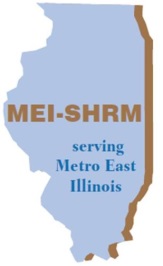 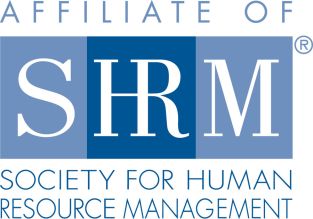 Affiliate of the Society for Human Resource ManagementSponsorship ApplicationMetro East Illinois SHRM offers an opportunity to reach key HR decision makers through sponsorship of  MEI-SHRM meetings.  Now more than ever, it is critical to market your company and its services to the right people: the decision makers. MEI-SHRM members and meeting attendees include HR professionals at local, regional, state, and national levels – and represent a robust cross-section of local industries.Benefits of Sponsorship Exposure
MEI-SHRM Sponsorship enables your business to expand visibility in the Metro East market – allowing you the opportunity to inform decision makers and influential professionals about your products and services.  Sponsor representatives will be allowed 5 minutes at one of our monthly meetings (mutually agreed upon date) to share information about their business/product, distribute promotional material to meeting attendees, and network with local business leaders to deliver insight and credibility to their brand.Recognition 
Sponsors have the opportunity to promote their business and product(s) to influential business professionals. Participation 
Sponsors are allowed business promotion and networking opportunity at a designated monthly MEI-SHRM meeting.
Sponsors are required to fund (and/or provide) the lunch meal for one (1) designated lunch meeting per year. Sponsorship Levels  Please contact Danielle at programming@mei-shrm.com with any questions.Contact Name:  __________________________________  Company:  ________________________________Sponsorship Level (select one):	Silver $100		Gold $200		Platinum $500  Phone:  ______________________________	Email:  _________________________________________Meeting presentation/lunch sponsorship date preference (if any):  _____________________________________Payment Method:			Credit Card Type:  ________________________________________	Sec Code:_______________Card #:  ___________________________________________________________  Exp Date:  ________Name as it appears on Card:  ____________________________________________________________Zip code of card billing address: __________________Credit Card Payment in person at next membership meetingCheck payable to Metro East Illinois SHRM		Please submit the completed sponsorship form and payment at an upcoming meeting or mail to:Metro East Illinois SHRMPO Box 3Collinsville, IL 62234Sponsorship LevelAnnual FeePromotional OpportunitySilver Sponsor$100Five minute presentation/business overview to kick-start the designated sponsorship meetingDistribute promotional materials at designated sponsorship meetingGold Sponsor$200Company logo included on meeting programs & electronic meeting promotional communicationsFive minute presentation/business overview to kick-start the designated sponsorship meetingDistribute promotional materials at designated sponsorship meetingPlatinum Sponsor$500Company logo included on MEI-SHRM website for one year – Company highlighted as official sponsor and partner of MEI-SHRMCompany logo included on meeting programs & electronic meeting promotional communicationsFive minute presentation/business overview to kick-start the designated sponsorship meetingDistribute promotional materials at designated sponsorship meeting